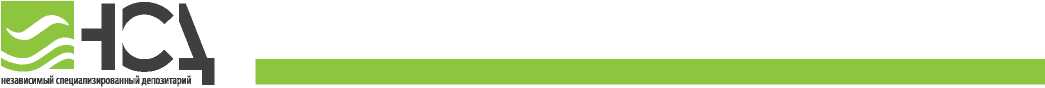 г. Москва								     «11» марта 2021 г.СООБЩЕНИЕо признании конкурса для определения управляющей компанииЗПИФ смешанных инвестиций «Конкорд Эстейт Первый» несостоявшимсяАкционерное общество «Независимый специализированный депозитарий» уведомляет о том, что открытый конкурс для определения управляющей компании ЗПИФ смешанных инвестиций «Конкорд Эстейт Первый» в связи с аннулированием лицензии  на осуществление деятельности по управлению инвестиционными фондами, паевыми инвестиционными фондами и негосударственными пенсионными фондами от 12.09.1996 № 21-000-1-00009, предоставленной Акционерному обществу «Конкорд Управление Активами» (приказ Банка России от 18.02.2021 № ОД-235) признан несостоявшимся ввиду отсутствия заявок на участие в указанном конкурсе по состоянию на 10 марта 2021 г.